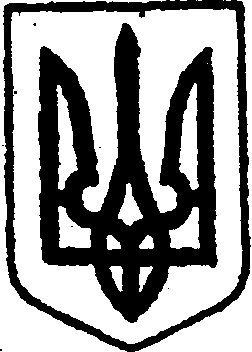 КИЇВСЬКА ОБЛАСТЬТЕТІЇВСЬКА МІСЬКА РАДАVІІІ СКЛИКАННЯП’ЯТНАДЦЯТА  СЕСІЯР І Ш Е Н Н Я 30 червня 2022 р.                                                        №  679 - 15 - VІІІ                                                        Про затвердження звітівсуб’єкта оціночної діяльності прооцінку ринкової вартості нерухомого комунального майна       Відповідно до статей 26, 59,  60 Закону України «Про місцеве самоврядування в Україні», Закону України «Про оренду державного та комунального майна»,  статті 12 Закону України «Про оцінку майна, майнових прав та професійну оціночну діяльність в Україні», Порядку проведення конкурсного відбору суб’єктів оціночної діяльності, затвердженого рішенням Тетіївської міської ради № 308-07-VIII від 24 червня 2021 року, розглянувши Звіти суб’єкта оціночної діяльності ФОП Голодного В. І. про незалежну оцінку нерухомого майна, враховуючи висновки та рекомендації постійної депутатської комісії з питань торгівлі, житлово-комунального господарства, побутового обслуговування, громадського харчування, управління комунальною власністю,  благоустрою, транспорту, зв’язку, Тетіївська міська рада                                          В И Р І Ш И Л А:Затвердити Звіт суб’єкта оціночної діяльності фізичної особи-підприємця Голодного Вячеслава Івановича про оцінку ринкової вартості нерухомого майна комунальної власності – адміністративної будівлі Тетіївської міської ради, загальною площею 769,1 кв. м., що розташована за адресою: вул. Лесі Українки, 4 в селі Денихівка Білоцерківського району Київської області.        Ринкова вартість об’єкта оцінки, без ПДВ, складає: 932 920 (дев’ятсот тридцять дві тисячі дев’ятсот двадцять) грн. 00 коп.2. Затвердити Звіт суб’єкта оціночної діяльності фізичної особи-підприємця Голодного Вячеслава Івановича про оцінку ринкової вартості нерухомого майна комунальної власності – нежитлової будівлі кафе, загальною площею  268,2  кв. м., що розташована за адресою: вул. Київська, 32 в селі П’ятигори Білоцерківського району Київської області.        Ринкова вартість об’єкта оцінки, без ПДВ, складає: 288 580 (двісті вісімдесят вісім тисяч п’ятсот вісімдесят) грн. 00 коп.3. Затвердити Звіт суб’єкта оціночної діяльності фізичної особи-підприємця Голодного Вячеслава Івановича про оцінку ринкової вартості нерухомого майна комунальної власності – нежитлової будівлі магазину, загальною площею  103,5  кв. м., що розташована за адресою: вул. Київська, 34 в селі П’ятигори Білоцерківського району Київської області.        Ринкова вартість об’єкта оцінки, без ПДВ, складає: 122 960 (сто двадцять дві тисячі дев’ятсот шістдесят) грн. 00 коп.      4. Контроль за виконанням даного рішення покласти на першого заступника міського голови Кизимишина В. Й. та на постійну депутатську комісію з питань торгівлі, житлово-комунального господарства, побутового обслуговування, громадського харчування, управління комунальною власністю, благоустрою, транспорту, зв’язку (голова – Фармагей В. В.)Міський голова                                           Богдан БАЛАГУРА